KLASA:350-02/18-01/02URBROJ:2113/03-04-18-5Stubičke Toplice, 16.07.2018.DOKUMENTACIJA O NABAVIOPĆI PODACI:NAZIV I SJEDIŠTE NARUČITELJA, OIB, BROJ TELEFONA, BROJ TELEFAKSA, INTERNETSKA STRANICA, ADRESA ELEKTRONIČKE POŠTEOPĆINA STUBIČKE TOPLICEOIB:15490794749Tel.br.: +385 49 282 733 / Fax br. +385 49 282 940www.stubicketoplice.hrmaja@stubicketoplice.hr SLUŽBA ZA KONTAKT: Jedinstveni upravni odjel Općine Stubičke TopliceEVIDENCIJSKI BROJ NABAVE:13M/2018POPIS GOSPODARSKIH SUBJEKATA S KOJIMA JE NARUČITELJ U SUKOBU INTERESA ILI NAVOD DA TAKVI SUBJEKTI NE POSTOJE U TRENUTKU OBJAVE DOKUMENATCIJE O NABAVI:OPG Josip Beljak, Stubičke TopliceVRSTA POSTUPKA JAVNE NABAVE:Postupak jednostavne nabave temeljem odredaba Odluke o jednostavnoj nabavi (Službeni glasnik KZŽ br. 9/17 i 27/18).PROCIJENJENA VRIJEDNOST NABAVE:150.000,00 kunaVRSTA UGOVORA O JAVNOJ NABAVI:Ugovor o uslugamaNAVOD SKLAPA LI SE UGOVOR O JAVNOJ NABAVI ILI OKVIRNI SPORAZUM:Sklapa se ugovor o javnoj nabavi usluga.PODACI O PREDMETU NABAVE:OPIS PREDMETA NABAVE:Općinsko vijeće Općine Stubičke Toplice donijelo je dana 26. srpnja 2017. godine Odluku o izradi V. izmjena i dopuna Prostornog plana uređenja Općine Stubičke Toplice (Službeni glasnik Krapinsko-zagorske županije br.27/17) (u daljnjem tekstu: IDPPUO 2017.). Prostorni plan Općine Stubičke Toplice objavljen je u sljedećim brojevima Službenog glasnika KZŽ: 10/09, 15/10, 17/13, 19/14 i 20/16. Razlog za donošenje IDPPUO 2017. je rješavanje zahtjeva fizičkih i pravnih osoba za prenamjenu, usklađenje grafičkog i tekstualnog dijela plana sa važećim Zakonom o gradnji i Zakonom o prostornim uređenju i podzakonskim propisima i stavljanje plana na novu digitalnu katastarsku podlogu.Područje obuhvata IDPPUO je cijelo područje općine Stubičke Toplice, odnosno 27 km2. Granica obuhvata određena je granicom općine Stubičke Toplice sa susjednim općinama i gradovima.Za izradu IDPPUO nije planirana posebna izrada stručnih podloga, već će se koristiti raspoloživa dokumentacija koju iz područja svog djelokruga osiguravaju tijela i osobe određene posebnim propisima. Za potrebe izrade Izmjena i dopuna Plana planirani su digitalni katastarski plan, digitalne ortofoto karte (DOF), hrvatska osnovna karta i topografska karta za cijelo područje Općine Stubičke Toplice. Ukoliko se tijekom izrade IDPPUO pokaže potreba i za drugim posebnim stručnim podlogama od značaja za prostorno-plansko rješenje, iste će biti izrađene.Naručitelj je proveo postupak ocjene o potrebi strateške procjene za Izmjene i dopune Prostornog plana uređenja Općine Stubičke Toplice 2017.OPIS I OZNAKA GRUPA PREDMETA NABAVE:Predmet nabave nije podijeljen na grupe.KOLIČINA PREDMETA NABAVE:Odabrani gospodarski subjekt biti će dužan izraditi dva primjerka IDPPUO za potrebe arhiva Naručitelja te po jedan primjerak Ministarstvu graditeljstva i prostornoga uređenja, Zavodu za prostorno uređenje KZŽ i Upravnom odjelu za gradnju, zaštitu okoliša i prostornoga uređenja KZŽ.TEHNIČKE SPECIFIKACIJE:Izmjene i dopune Plana izrađuju se u skladu s odredbama Zakona o prostornom uređenju (Nar. nov. br. 153/13 i 65/17) i Pravilnika o sadržaju, mjerilima kartografskih prikaza, obveznim prostornim pokazateljima i standardu elaborata prostornih planova (Nar. nov. br. 106/98, 39/04, 45/04- ispravak, 163/04 i 153/13).Sastavni dio tehničkih specifikacija je i Prilog Plan izrade ID PPUO.TROŠKOVNIK:Troškovnik u Excel tablici je prilog i sastavni dio ove Dokumentacije o nabavi. Ponuditelj ne smije mijenjati opise predmeta nabave navedene u Troškovniku kao ni dopisivati stupce, niti na bilo koji način mijenjati sadržaj Troškovnika. Ponuđena usluga mora u cijelosti zadovoljiti sve tražene uvjete iz opisa predmeta nabave te iz specifikacije navedene u Troškovniku.Ponuditelj je dužan ispuniti troškovnik na način da ispuni svaku stavku (upiše jediničnu cijenu) te izračuna ukupnu cijenu stavke (umnožak količine i jedinične cijene) kao i ukupnu cijenu ponude (zbroj ukupnih cijena svih stavki). Cijena ponude izražava se za cjelokupni predmet nabave. Cijene svake  stavke troškovnika (jedinične i ukupne) moraju biti zaokružene na dvije decimale.Ukoliko troškovnik nije ispunjen kako je opisano u ovoj točki DoN, ponuda je nepravilna te će biti odbijena, bez pozivanja ponuditelja na ispravak.MJESTO IZVRŠENJA UGOVORA:Ugovor se izvršava na području općine Stubičke Toplice. Od odabranog ponuditelja će se tražiti da obilazi teren radi uvida u stvarno stanje.ROK POČETKA I ZAVRŠETKA IZVRŠENJA UGOVORA:Sukladno prilogu „Plan izrade V. izmjena i dopuna prostornog plana uređenja Općine Stubičke Toplice“, koji je sastavni dio ove Dokumentacije o nabavi.OSNOVE ZA ISKLJUČENJE GOSPODARSKOG SUBJEKTAOBVEZNE OSNOVE ZA ISKLJUČENJE GOSPODARSKOG SUBJEKTA:3.1.1	 Javni naručitelj obvezan je isključiti gospodarskog subjekta iz postupka javne nabave ako utvrdi da:1. je gospodarski subjekt koji ima poslovni nastan u Republici Hrvatskoj ili osoba koja je član upravnog, upravljačkog ili nadzornog tijela ili ima ovlasti zastupanja, donošenja odluka ili nadzora toga gospodarskog subjekta i koja je državljanin Republike Hrvatske pravomoćnom presudom osuđena za:a) sudjelovanje u zločinačkoj organizaciji, na temelju- članka 328. (zločinačko udruženje) i članka 329. (počinjenje kaznenog djela u sastavu zločinačkog udruženja) Kaznenog zakona- članka 333. (udruživanje za počinjenje kaznenih djela), iz Kaznenog zakona (»Narodne novine«, br. 110/97., 27/98., 50/00., 129/00., 51/01., 111/03., 190/03., 105/04., 84/05., 71/06., 110/07., 152/08., 57/11., 77/11. i 143/12.)b) korupciju, na temelju- članka 252. (primanje mita u gospodarskom poslovanju), članka 253. (davanje mita u gospodarskom poslovanju), članka 254. (zlouporaba u postupku javne nabave), članka 291. (zlouporaba položaja i ovlasti), članka 292. (nezakonito pogodovanje), članka 293. (primanje mita), članka 294. (davanje mita), članka 295. (trgovanje utjecajem) i članka 296. (davanje mita za trgovanje utjecajem) Kaznenog zakona- članka 294.a (primanje mita u gospodarskom poslovanju), članka 294.b (davanje mita u gospodarskom poslovanju), članka 337. (zlouporaba položaja i ovlasti), članka 338. (zlouporaba obavljanja dužnosti državne vlasti), članka 343. (protuzakonito posredovanje), članka 347. (primanje mita) i članka 348. (davanje mita) iz Kaznenog zakona (»Narodne novine«, br. 110/97., 27/98., 50/00., 129/00., 51/01., 111/03., 190/03., 105/04., 84/05., 71/06., 110/07., 152/08., 57/11., 77/11. i 143/12.)c) prijevaru, na temelju- članka 236. (prijevara), članka 247. (prijevara u gospodarskom poslovanju), članka 256. (utaja poreza ili carine) i članka 258. (subvencijska prijevara) Kaznenog zakona- članka 224. (prijevara), članka 293. (prijevara u gospodarskom poslovanju) i članka 286. (utaja poreza i drugih davanja) iz Kaznenog zakona (»Narodne novine«, br. 110/97., 27/98., 50/00., 129/00., 51/01., 111/03., 190/03., 105/04., 84/05., 71/06., 110/07., 152/08., 57/11., 77/11. i 143/12.)d) terorizam ili kaznena djela povezana s terorističkim aktivnostima, na temelju- članka 97. (terorizam), članka 99. (javno poticanje na terorizam), članka 100. (novačenje za terorizam), članka 101. (obuka za terorizam) i članka 102. (terorističko udruženje) Kaznenog zakona- članka 169. (terorizam), članka 169.a (javno poticanje na terorizam) i članka 169.b (novačenje i obuka za terorizam) iz Kaznenog zakona (»Narodne novine«, br. 110/97., 27/98., 50/00., 129/00., 51/01., 111/03., 190/03., 105/04., 84/05., 71/06., 110/07., 152/08., 57/11., 77/11. i 143/12.)e) pranje novca ili financiranje terorizma, na temelju- članka 98. (financiranje terorizma) i članka 265. (pranje novca) Kaznenog zakona- članka 279. (pranje novca) iz Kaznenog zakona (»Narodne novine«, br. 110/97., 27/98., 50/00., 129/00., 51/01., 111/03., 190/03., 105/04., 84/05., 71/06., 110/07., 152/08., 57/11., 77/11. i 143/12.)f) dječji rad ili druge oblike trgovanja ljudima, na temelju- članka 106. (trgovanje ljudima) Kaznenog zakona- članka 175. (trgovanje ljudima i ropstvo) iz Kaznenog zakona (»Narodne novine«, br. 110/97., 27/98., 50/00., 129/00., 51/01., 111/03., 190/03., 105/04., 84/05., 71/06., 110/07., 152/08., 57/11., 77/11. i 143/12.), ili2. je gospodarski subjekt koji nema poslovni nastan u Republici Hrvatskoj ili osoba koja je član upravnog, upravljačkog ili nadzornog tijela ili ima ovlasti zastupanja, donošenja odluka ili nadzora toga gospodarskog subjekta i koja nije državljanin Republike Hrvatske pravomoćnom presudom osuđena za kaznena djela iz točke 1. podtočaka od a) do f) ove podtočke 3.1.1. i za odgovarajuća kaznena djela koja, prema nacionalnim propisima države poslovnog nastana gospodarskog subjekta, odnosno države čiji je osoba državljanin, obuhvaćaju razloge za isključenje iz članka 57. stavka 1. točaka od (a) do (f) Direktive 2014/24/EU.Javni naručitelj obvezan je isključiti gospodarskog subjekta u bilo kojem trenutku tijekom postupka javne nabave ako utvrdi da postoje osnove za isključenje iz ove točke DoN.Razdoblje isključenja gospodarskog subjekta kod kojeg su ostvarene osnove za isključenje iz ove točke DoN iz postupka javne nabave je pet godina od dana pravomoćnosti presude, osim ako pravomoćnom presudom nije određeno drukčije.Gospodarski subjekt kod kojeg su ostvarene osnove za isključenje iz ove točke DoN može javnom naručitelju dostaviti dokaze o mjerama koje je poduzeo kako bi dokazao svoju pouzdanost bez obzira na postojanje relevantne osnove za isključenje. Javni naručitelj neće isključiti gospodarskog subjekta iz postupka javne nabave ako je ocijenjeno da su poduzete mjere primjerene.Gospodarski subjekt kojem je pravomoćnom presudom određena zabrana sudjelovanja u postupcima javne nabave nema pravo korištenja mogućnosti dokazivanja svoje pouzdanosti do isteka roka zabrane u državi u kojoj je presuda na snazi. Iznimno, javni naručitelj može odustati od isključenja gospodarskog subjekta kod kojeg je stečen razlog za isključenje iz ove točke DoN  zbog bitnih zahtjeva koji se odnose na javni interes kao što je javno zdravlje ili zaštita okoliša.Ova osnova za isključenje primjenjuje se i na svakog pojedinog člana zajednice ponuditelja te na podugovaratelje i gospodarski subjekt na čiju sposobnost se ponuditelj oslanja.Ako naručitelj utvrdi da postoji osnova za isključenje za podugovaratelja, zatražiti će od gospodarskog subjekta da zamijeni tog podugovaratelja, u roku od pet dana od dana dostave obavijesti o obvezi zamjene podugovaratelja.Dokumenti kojima gospodarski subjekt dokazuje nepostojanje osnova za isključenje iz ove podtočke su:izvadak iz kaznene evidencije ili drugog odgovarajućeg registra ili, ako to nije moguće,jednakovrijedni dokument nadležne sudske ili upravne vlasti u državi poslovnog nastana gospodarskog subjekta, odnosno državi čiji je osoba državljanin, kojim se dokazuje da ne postoje osnove za isključenje iz članka 251. stavka 1. ZJN 2016. ako se u državi poslovnog nastana gospodarskog subjekta, odnosno državi čiji je osoba državljanin ne izdaju dokumenti iz alineje prve i druge ili ako ne obuhvaćaju sve okolnosti iz članka 251. stavka 1. ZJN 2016, oni mogu biti zamijenjeni izjavom pod prisegom ili, ako izjava pod prisegom prema pravu dotične države ne postoji, izjavom davatelja s ovjerenim potpisom kod nadležne sudske ili upravne vlasti, javnog bilježnika ili strukovnog ili trgovinskog tijela u državi poslovnog nastana gospodarskog subjekta, odnosno državi čiji je osoba državljanin.Izjavu može dati osoba po zakonu ovlaštena za zastupanje gospodarskog subjekta za gospodarski subjekt i za sve osobe koje su članovi upravnog, upravljačkog ili nadzornog tijela ili imaju ovlasti zastupanja, donošenja odluka ili nadzora gospodarskog subjekta.3.1.2	 Javni naručitelj obvezan je isključiti gospodarskog subjekta iz postupka javne nabave ako utvrdi da gospodarski subjekt nije ispunio obveze plaćanja dospjelih poreznih obveza i obveza za mirovinsko i zdravstveno osiguranje:-	u Republici Hrvatskoj, ako gospodarski subjekt ima poslovni nastan u Republici Hrvatskoj, ili-	u Republici Hrvatskoj ili u državi poslovnog nastana gospodarskog subjekta, ako gospodarski subjekt nema poslovni nastan u Republici Hrvatskoj.Iznimno, javni naručitelj neće isključiti gospodarskog subjekta iz postupka javne nabave ako mu sukladno posebnom propisu plaćanje obveza nije dopušteno ili mu je odobrena odgoda plaćanja.Iznimno, javni naručitelj može odustati od isključenja gospodarskog subjekta kod kojeg je stečen razlog za isključenje iz ove točke DoN zbog bitnih zahtjeva koji se odnose na javni interes kao što je javno zdravlje ili zaštita okoliša.Ova osnova za isključenje primjenjuje se i na svakog pojedinog člana zajednice ponuditelja te na podugovaratelje i gospodarski subjekt na čiju sposobnost se ponuditelj oslanja.Ako naručitelj utvrdi da postoji osnova za isključenje za podugovaratelja, zatražiti će od gospodarskog subjekta da zamijeni tog podugovaratelja, u roku od pet dana od dana dostave obavijesti o obvezi zamjene podugovaratelja.Dokumenti kojima gospodarski subjekt dokazuje nepostojanje osnova za isključenje iz ove podtočke su:potvrda porezne uprave ili drugog nadležnog tijela u državi poslovnog nastana gospodarskog subjekta kojom se dokazuje da ne postoje osnove za isključenje iz članka 252. stavka 1. ZJN 2016,ako se u državi poslovnog nastana gospodarskog subjekta, odnosno državi čiji je osoba državljanin ne izdaju dokumenti iz alineje prve ili ako ne obuhvaćaju sve okolnosti iz članka 252. stavka 1. ZJN 2016, oni mogu biti zamijenjeni izjavom pod prisegom ili, ako izjava pod prisegom prema pravu dotične države ne postoji, izjavom davatelja s ovjerenim potpisom kod nadležne sudske ili upravne vlasti, javnog bilježnika ili strukovnog ili trgovinskog tijela u državi poslovnog nastana gospodarskog subjekta, odnosno državi čiji je osoba državljanin.UVJETI SPOSOBNOSTI:UVJETI SPOSOBNOSTI ZA OBAVLJANJE PROFESIONALNE DJELATNOSTI:4.1.1	Gospodarski subjekt mora dokazati svoj upis u sudski, obrtni, strukovni ili drugi odgovarajući registar u državi njegova poslovnog nastana.Naručitelj zahtijeva minimalnu zakonsku razinu. Ovaj uvjet sposobnosti mora dokazati i svaki član zajednice gospodarskih subjekata.Sposobnost za obavljanje profesionalne djelatnosti gospodarskog subjekta dokazuje se:izvatkom iz sudskog, obrtnog, strukovnog ili drugog odgovarajućeg registra koji se vodi u državi članici njegova poslovnog nastana.UVJETI EKONOMSKE I FINANCIJSKE SPOSOBNOSTI I NJIHOVE MINIMALNE RAZINE:Gospodarski subjekt mora dokazati da mu u posljednjih šest mjeseci prije datuma objave ove Obavijesti o nabavi glavni račun nije bio blokiran dulje od tri dana.Gospodarski subjekt će solventnost dokazati dokumentom izdanim od bankarskih ili drugih financijskih institucija kojim se dokazuje solventnost (kao SOL-2, BON-2 ili slično ili odgovarajući bankovni izvadci, ili financijska izvješća ili izvadci tih izvješća ili bilo koji drugi odgovarajući dokument gospodarskog subjekta iz kojeg je vidljiv podatak da njegov glavni račun nije bio blokiran ), koji se odnosi na glavni račun.Ako gospodarski subjekt iz opravdanog razloga nije u mogućnosti predočiti dokumente i dokaze koje naručitelj zahtijeva, on može dokazati svoju ekonomsku i financijsku sposobnost bilo kojim drugim dokumentom koji sadrži podatak da gospodarski subjekt nije bio u blokadi dulje od tri dana u posljednjih šest mjeseci prije datuma objave.PODACI O PONUDI:SADRŽAJ I NAČIN IZRADE:Ponuda sadrži najmanje:popunjeni ponudbeni list, ispunjen u cijelosti sa svim traženim podacimapopunjeni troškovnik,dokaz da ne postoje osnove za isključenje gospodarskog subjektadokaz o ispunjavanju uvjeta sposobnosti za obavljanje profesionalne djelatnostidokaz o ispunjavanju uvjeta financijske sposobnosti prijedlog ugovoraPonuda koja se dostavlja u izvorniku Naručitelju mora biti uvezena u cjelinu i osigurana jamstvenikom ili na drugi prigodan način da se onemogući naknadno umetanje odnosno vađenje listova ili dijelova ponude.Dijelove ponude, koji ne mogu biti uvezeni, ponuditelj obilježava nazivom i navodi u sadržaju ponude kao dio ponude.Stranice ponude se označavaju rednim brojem stranice kroz ukupan broj stranica ponude ili obrnuto. Kada je ponuda sastavljena od više dijelova, stranice se označavaju na način da svaki sljedeći dio započinje rednim brojem koji se nastavlja na redni broj stranice kojim završava prethodni dio.Ponuda se piše neizbrisivom tintom.Ispravci u ponudi moraju biti izrađeni na način da su vidljivi. Ispravci moraju uz navod datuma ispravka biti potvrđeni potpisom ponuditelja.Naručitelj ne naknađuje gospodarskim subjektima troškove izrade i dostave ponude. Ponudu koja nije izrađena kako je opisano u ovoj točki, Naručitelj će odbiti. NAČIN DOSTAVE Ponuda se Naručitelju u izvorniku na adresu: Općina Stubičke Toplice, Viktora Šipeka 16, 49244 Stubičke Toplice, u papirnatom obliku te u elektroničkom obliku, na elektronskom mediju (sken potpisanih i ovjerenih dokumenata) na CD/DVD/USB.Na omotnici ponude koja se dostavlja na adresu Naručitelja mora biti naznačeno:naziv i adresa naručitelja,naziv i adresa ponuditelja,evidencijski broj nabave,naziv predmeta nabave,naznaka „ne otvaraj“Ponuda se obvezno dostavlja i putem aplikacije „AGRONET“ Agencije za plaćanja u poljoprivredi, ribarstvu i ruralnom razvoju. Ponuditelji mogu pristupiti javnom portalu ponuda putem poveznice https://agronet.apprrr.hr/Forms/CommonForms/TenderOffer.aspx.Detaljne upute o načinu izrade i predavanja ponude nalaze se na web stranici https://agronet.apprrr.hr/Forms/CommonForms/TenderOffer.aspx .Ukoliko ponuda nije zaprimljena i u originalu i putem aplikacije AGRONET, najkasnije do isteka roka za dostavu ponuda, smatrat će se da nije ni podnesena.ROK ZA DOSTAVU PONUDERok za dostavu ponuda iznosi 14 dana od dana objave poziva za prikupljanje ponuda na web stranici Agencije za plaćanja u poljoprivredi, ribarstvu i ruralnom razvoju. Original ponude se mogu dostaviti osobno, svaki radni dan, od ponedjeljka do petka, od 7:00 do 15:00 sati, ili poštom, preporučenom pošiljkom, na adresu OPĆINE STUBIČKE TOPLICE, VIKTORA ŠIPEKA 16, 49244 STUBIČKE TOPLICE,  do 02. kolovoza 2018. godine (četvrtak) do 12:00 sati. 	Ponuda, bez obzira na način dostave, mora biti zaprimljena na naznačenoj adresi prije isteka roka za dostavu ponuda.	Ponuda dostavljena nakon isteka roka za dostavu ponuda evidentira se kao zakašnjela te se neotvorena vraća pošiljatelju.NAČIN ODREĐIVANJA CIJENE PONUDE:Cijena ponude piše se brojkama u apsolutnom iznosu i izražava se u kunama. Ponuditelj iskazuje jedinične i ukupnu cijenu u kunama bez PDV-a te s PDV-om u obrascu Troškovnika na mjestima koja su za to predviđena. Ponuditelj mora iskazati cijenu (cijenu u apsolutnom iznosu) za cjelokupni predmet nabave u kunama bez PDV-a koji se iskazuje zasebno iza cijene ponude te ukupnu cijenu ponude koju čini cijena ponude s porezom na dodanu vrijednost, te na Ponudbenom listu. Ako ponuditelj  nije u sustavu PDV-a, u ponudbenom listu, na mjesto predviđeno za upis cijene ponude s PDV-om, upisuje se isti iznos kao što je upisan na mjestu predviđenom za upis cijene ponude bez PDV-a, a mjesto predviđeno za upis iznosa PDV-a ostavlja se prazno.U cijenu ponude moraju biti uračunati svi troškovi i popusti. Ponuditelj je obvezan pri formiranju cijene uzeti u obzir sve troškove koje bi mogao imati kod izvršavanja ugovora, kao što su primjerice, ali ne isključivo: putni troškovi radi obilaska terena, troškovi dolaska na javna izlaganja, troškovi dolaska na sastanke, pripadajuće dnevnice, troškovi izrade dokumenata u papirnatom i elektronskom obliku i sl.VALUTA PONUDE:Cijena ponude izražava se u hrvatskim kunama (HRK).KRITERIJ ZA ODABIR PONUDE:Kriterij za odabir ponude je najniža cijena. U slučaju da dva ili više ponuditelja ponude jednaku najnižu cijenu, biti će odabrana ponuda koja je ranije zaprimljena putem aplikacija AGRONET.JEZIK I PISMO NA KOJEM SE IZRAĐUJE PONUDA:Ponuda i svi njezini dijelovi se izrađuju na hrvatskom jeziku i latiničnom pismu.Ukoliko original dokumenta nije na hrvatskom jeziku i latiničnom pismu, obvezno se prilaže i prijevod ovlaštenog sudskog tumača za jezik s kojeg je prijevod izvršen.Prijevod dokumenata sa stranog jezika na hrvatski jezik izrađuju stalni sudski tumači. Prijevod dokumenta osigurava ponuditelj o svom trošku.ROK VALJANOSTI PONUDE:Rok valjanosti ponude, kao i jamstva za ozbiljnost ponude mora biti najmanje 60 dana od isteka roka za dostavu ponuda.Naručitelj si pridržava pravo tražiti produljenje roka valjanosti ponude u slučaju nastanka okolnosti na koje nije mogao računati u trenutku objave ovog Poziva te na koje nije mogao utjecati.OSTALE ODREDBE:PODACI O TERMINU OBILASKA LOKACIJE ILI NEPOSREDNOG PREGLEDA DOKUMENATA KOJI POTKREPLJUJU DOKUMENTACIJU O NABAVI:Gospodarski subjekti mogu obići lokaciju izvršenja ugovora uz prisutnost ovlaštene osobe Općine Stubičke Toplice. Ukoliko žele posjetiti lokaciju uz prisutnost ovlaštene osobe ili razgledati prostorno-plansku dokumentaciju, potrebna je prethodna najava na telefon broj: 049/282 733, najmanje dva radna dana prije željenog obilaska.Za potrebe ovog postupka javne nabave, smatra se da su svi gospodarski subjekti izvršili pregled lokacije i dokumentacije.Važeći Prostorni plan uređenja Općine Stubičke Toplice objavljen je na web stranici Općine Stubičke Toplice http://www.stubicketoplice.hr/stranica/prostorni-plan  te u Službenom glasniku Krapinsko-zagorske županije br. 10/09, 15/10, 17/13, 19/14 i 20/16, koji je dostupan na web stranici http://www.kzz.hr/glasnik .Odluka o izradi V. izmjena i dopuna Prostornog plana uređenja Općine Stubičke Toplice objavljena je na web stranici http://www.stubicketoplice.hr/stranica/prostorni-plan i u Službenom glasniku KZŽ br. 27/17, koji je također dostupan na web stranici http://www.kzz.hr/glasnik/brojevi/pdf/KZZ_Glasnik_2017_27.pdf.ODREDBE KOJE SE ODNOSE NA ZAJEDNICU GOSPODARSKIH SUBJEKATA:Svaki član zajednice gospodarskih subjekata dužan je samostalno dokazati da ne postoje osnove za isključenje.U slučaju podnošenja zajedničke ponude jamstvo za uredno izvršenje ugovora treba sadržavati jasan i nedvosmislen navod o tome tko je ponuditelj. Odgovornosti članova zajednice ponuditelja je solidarna.ODREDBE KOJE SE ODNOSE NA PODUGOVARATELJE:Gospodarski subjekt koji namjerava dati dio ugovora o javnoj nabavi u podugovor, obvezan je u ponudi:navesti koji dio ugovora namjerava dati u podugovor (navesti predmet, količinu, vrijednost i postotni udio)navesti podatke o podugovarateljima: naziv ili tvrtku, sjedište, OIB ili nacionalni identifikacijski broj, broj računa, zakonske zastupnike podugovaratelja.Ako će gospodarski subjekt dati dio ugovora u podugovor, ovi podaci će biti navedeni u ugovoru o nabavi usluge.Naručitelj će plaćati neposredno podugovaratelju za dio ugovora koji je isti izvršio, osim ako ugovaratelj dokaže da su obveze prema podugovaratelju za taj dio ugovora već podmirene. Kao dokaz da su obveze podmirene naručitelj će prihvatiti najmanje potvrdu o plaćanju, bankovni izvadak i ovjerenu izjavu podugovaratelja.Ugovaratelj mora svom računu priložiti račune svojih podugovaratelja, a koje je prethodno potvrdio.Sudjelovanje podugovaratelja ne utječe na odgovornost ugovaratelja za izvršenje ugovora o nabavi.Ponuditelj koji ima podugovaratelja, obvezan je u ponudi dostaviti i dokumente kojima dokazuje da ne postoje osnove za isključenje za podugovaratelja, odnosno da dokazuje ekonomsku i financijsku i/ili tehničku i stručnu sposobnost podugovaratelja na kojeg se oslanja, u onom dijelu u kojem se oslanja na tog podugovaratelja.VRSTA, SREDSTVO I UVJETI JAMSTVA, AKO SU TRAŽENA TE NAVOD DA GOSPODARSKI SUBJEKT MOŽE DATI NOVČANI POLOG U TRAŽENIM IZNOSU I ŽIRO-RAČUN (IBAN) NARUČITELJAJAMSTVO ZA UREDNO ISPUNJENJE UGOVORA O JAVNOJ NABAVI:Naručitelj zahtijeva da odabrani ponuditelj dostavi jamstvo za uredno ispunjenje ugovora, za slučaj povrede ugovornih obveza, najkasnije u trenutku sklapanja ugovora o nabavi.Jamstvo se dostavlja u obliku zadužnice (obične ili bjanko) na iznos od 10% od vrijednosti ugovora bez poreza na dodanu vrijednost.Zamjena dostavljenog jamstva drugim instrumentima osiguranja nije dopuštena, osim u slučaju ako se osigura depozit u iznosu zadužnice na koji ponuditelj nema pravo zaračunavati zakonsku zateznu kamatu.U slučaju sklapanja ugovora sa zajednicom ponuditelja jamstvo za uredno ispunjenje ugovora, u cijelosti, može dostaviti bilo koji član iz zajednice ponuditelja.U slučaju nedostavljanja jamstva za uredno ispunjenje ugovora, u zadanom roku, javni naručitelj će sklopiti ugovor sa sljedećim najpovoljnijim ponuditeljem.Jamstvo za uredno ispunjenje ugovora vraća se nakon donošenja Odluke o donošenju V. izmjena i dopuna PPUO od strane Općinskog vijeća Općine Stubičke Toplice.Jamstvo se dostavlja u izvorniku.Jamstvo ne smije biti ni na koji način oštećeno (bušenjem, klamanjem i sl.), a što se ne odnosi na uvezivanje od strane javnog bilježnika ili ovlaštenog sudskog tumača.DATUM, VRIJEME I MJESTO OTVARANJA PONUDA:Otvaranje ponuda održati će se dana 02. kolovoza 2018. godine u 12:00 sati, u prostorijama Jedinstvenog upravnog odjela Općine  stubičke Toplice.Sukladno čl. 21. st. 2. Odluke o jednostavnoj nabavi (Službeni glasnik KZŽ br. 9/17, otvaranje ponuda nije javno.POSEBNI UVJETI ZA IZVRŠENJE UGOVORA:Ovaj ugovor se izvršava sukladno odredbama Zakona o prostornom uređenju, čl. 30. (Nar. nov. br. 153/13 i 65/17), te odredbama Zakona o poslovima i djelatnostima prostornog uređenja (Nar. nov. br. 78/15).Sukladno čl. 7. Zakona o poslovima i djelatnostima prostornog uređenja i gradnje, stručne poslove prostornog uređenja u svojstvu odgovornog voditelja izrade nacrta prijedloga prostornih planova i izvješća o stanju u prostoru i obavljanja drugih stručnih poslova prostornog uređenja može obavljati ovlašteni arhitekt urbanist sukladno posebnom zakonu kojim se uređuje udruživanje u Komoru.Ovlašteni arhitekt urbanist stručne poslove prostornog uređenja može obavljati samostalno u vlastitom uredu ovlaštenog arhitekta, zajedničkom uredu i/ili u pravnoj osobi registriranoj za obavljanje stručnih poslova prostornog uređenja, zavodu za prostorno uređenje županije, Grada Zagreba, odnosno velikoga grada ili Hrvatskom zavodu za prostorni razvoj.Gospodarski subjekt mora dokazati da ima suglasnost Ministarstva graditeljstva i prostornoga uređenja za obavljanje svih stručnih poslova prostornog uređenja.Strana pravna i fizička osoba može obavljati poslove prostornoga uređenja u Republici Hrvatskoj pod uvjetima određenim čl. 59. do 75. Zakona o poslovima i djelatnostima prostornog uređenja.Odabrani gospodarski subjekt obvezan je najkasnije sa danom potpisivanja ugovora dostaviti Naručitelju dokaze da ispunjava uvjete za obavljanje poslova prostornog uređenja u Republici Hrvatskoj, i to da mu je dozvoljena izrada prostornih planova uređenja, najmanje na lokalnoj razini: prostorni plan uređenja općine (suglasnost, odnosno potvrda Ministarstva o primitku izjave).Komunikacija sa naručiteljem obavlja se isključivo na hrvatskom jeziku i latiničnom pismu, te je strana osoba dužna o vlastitom trošku osigurati prevoditelja za komunikaciju s Naručiteljem i strankama u postupku izrade ID PPUO 2017.PODACI O TIJELIMA OD KOJIH PONUDITELJ MOŽE DOBITI PRAVOVALJANU INFORMACIJU O OBVEZAMA KOJE SE ODNOSE NA POREZE, ZAŠTITU OKOLIŠA, ODREDBE O ZAŠTITI RADNOG MJESTA I RADNE UVJETE KOJE SU NA SNAZI U PODRUČJU NA KOJEM ĆE SE PRUŽATI USLUGE I KOJE ĆE BITI PRIMJENJIVE NA USLUGE KOJE ĆE SE PRUŽATI ZA VRIJEME TRAJANJA UGOVORA:Podaci o tijelima od kojih ponuditelj može dobiti pravovaljanu informaciju o obvezama koje se odnose na poreze, zaštitu okoliša, odredbe o zaštiti radnog mjesta i radne uvjete, koje su na snazi u području na kojem će se izvoditi radovi i koje će biti primjenjive na radove koji se izvode: Jedinstvena kontaktna točka u Hrvatskoj: http://psc.hr ; Centar unutarnjeg tržišta EU: www.cut.hr. ROK ZA DONOŠENJE ODLUKE O ODABIRU:Rok za donošenje odluke o odabiru/poništenju je 30 dana od isteka roka za dostavu ponuda.ROK, NAČIN I UVJETI PLAĆANJA:Plaćanje će se vršiti po fazama izrade ID PPUO, i to:- 30% ugovorenog iznosa, po izradi nacrta prijedloga ID PPUO za potrebe utvrđivanja prijedloga Plana za javnu raspravu,- 20% ugovorenog iznosa, po izradi izvješća o javnoj raspravi,- 10% ugovorenog iznosa po davanju mišljenja na konačnog prijedloga ID PPUO (Zavod za prostorno uređenje KZŽ) - 30% ugovorenog iznosa po izradi i isporuci usvojenog Plana ID PPUO od strane Općinskog vijeća Općine Stubičke Toplice,- 10% ugovorenog iznosa po izradi pročišćenog teksta odredbi za provedbu Plana i grafičkog dijela Plana u elektroničkom obliku i analognom obliku.Naručitelj će izvršiti plaćanje u roku ne kasnijem od 30 dana od dana primitka računa. Račun se dostavlja na adresu naručitelja, osobno ili preporučenom poštanskom pošiljkom, u kojem slučaju se smatra da je Naručitelj zaprimio račun onog datuma koji je je naveden na dostavnici (kad ga je stvarno zaprimio).Nakon primitka računa, naručitelj pregledava sadrži li račun sve zakonom određene podatke. Račun mora obvezno sadržavati podatke navedene u čl. 79. Zakona o porezu na dodanu vrijednost.Na iznos naveden u računu Naručitelj će obračunati i platiti porez na dodanu vrijednost po stopi od 25% (postupak prijenosa porezne obveze sukladno odredbi članka 75. st. 3. Zakona o porezu na dodanu vrijednost, Narodne novine br. 73/13, 99/13 – Rješenje USRH i 148/13 ), s time da račun mora sadržavati naznaku da se radi o prijenosu porezne obveze.Ukoliko račun ne sadržava neki od zakonom navedenih podataka, naručitelj će isti vratiti glavnom ugovaratelju (također i ukoliko je priložena i situacija podugovaratelja ili je posao izvršila zajednica ponuditelja). Datumom primitka računa smatra se isključivo dan kad je Naručitelj zaprimio ispravan račun.Naručitelju su potrebna 4 primjerka računa, dakle svaki račun glavni ugovaratelj je dužan dostaviti u najmanje 5 primjeraka.Ukoliko Naručitelj ospori jedan dio računa iz razloga što nije završena faza, cijeli račun će vratiti (glavnom) ugovaratelju.Naručitelj ne osigurava predujam (avans) te stoga neće izvršiti plaćanje računa prije završetka pojedine faze, kako su naznačene više u tekstu.Naručitelj ne izdaje jamstvo za ispunjenje novčane obveze.Iznosi iz situacija uplaćuju se na Izvršiteljev žiro račun , koji će biti naznačen u ugovoru.U slučaju zajednice ponuditelja svakom će se članu zajednice, za usluge koje će izvršiti, plaćati neposredno (osim u slučaju drugačijeg sporazuma članova zajednice), na način da članovi naprave obračun ukupnih radova putem cijelog računa – rekapitulacije, koja ne smije sadržavati oznaku R1. Uz nju ujedno treba priložiti i račune ispostavljene naručitelju s oznakom R1 od svakog od pojedinih članova zajednice i to samo za dio izvršenih usluga kojim im pripada, te sve zajedno dostaviti naručitelju na ovjeru. Naručitelj će evidentirati svaku pojedinačnu situaciju članova zajednice.Ako se dio ugovora daje u podugovor, naručitelj će plaćati neposredno podugovaratelju za dio ugovora koji je isti izvršio, osim ako ugovaratelj dokaže da su obveze prema podugovaratelju za taj dio ugovora već podmirene. Kao dokaz da su obveze podmirene naručitelj će prihvatiti najmanje potvrdu o plaćanju, bankovni izvadak i ovjerenu izjavu podugovaratelja. Račun podugovaratelja mora biti izdan na naručitelja. Glavni ugovaratelj mora svom računu ili situaciji priložiti račune ili situacije svojih podugovaratelja koje je prethodno potvrdio.UVJETI I ZAHTJEVI KOJI MORAJU BITI ISPUNJENI SUKLADNO POSEBNIM PROPISIMA ILI STRUČNIM PRAVILIMAKao što je navedeno u t. 6.6. Posebni uvjeti za izvršenje ugovora, gospodarski subjekt mora ispunjavati uvjete za obavljanje poslova prostornog uređenja, izrada prostornog plana lokalne razine, najmanje izrada prostornog plana uređenja općine, sve sukladno zakonu o prostornom uređenju i Zakonu o poslovima i djelatnostima prostornog uređenja i gradnje.UPUTA O PRAVNOM LIJEKU:Protiv Odluke Općinskog vijeća o odabiru/poništenju, sukladno čl. 77.a. Zakona o lokalnoj i područnoj (regionalnoj) samoupravi (Nar. nov. br. 33/01, 60/01, 129/05, 109/07, 36/09, 125/08, 150/11 i 144/12) ne može se izjaviti žalba, već se može pokrenuti upravni spor.DRUGI PODACI KOJE NARUČITELJ SMATRA POTREBNIMAKomunikacija s Naručiteljem obavlja se isključivo putem adrese elektroničke pošte pravnik@stubicketoplice.hr .Za sve ono što nije regulirano ovom Dokumentacijom o nabavi, primjenjuju se odredbe Odluke o jednostavnoj nabavi (Službeni glasnik KZŽ br. 9/17 i 27/18) te ZJN 2016.Na ovaj postupak također se primjenjuju odredbe propisane:Pravilnikom o provedbi mjere 07 "Temeljne usluge i obnova sela u ruralnim područjima" iz Programa ruralnog razvoja Republike Hrvatske za razdoblje 2014. – 2020. (NN 71/16, 15/17, 17/17, 27/17) Natječajem za provedbu podmjere 7.1. „Sastavljanje i ažuriranje planova za razvoj općina i sela u ruralnim područjima i njihovih temeljnih usluga te planova zaštite i upravljanja koji se odnose na lokalitete Natura 2000 i druga područja visoke prirodne vrijednosti“ – provedba tipa operacije 7.1.1 „Sastavljanje i ažuriranje planova za razvoj jedinica lokalne samouprave“ od 27. ožujka 2017. i I. i II. izmjenama istog natječaja.DATUM OBJAVE POZIVADana 17. srpnja 2018.PRILOZI DOKUMENTACIJE O NABAVITroškovnikPonudbeni listOpis usluge za koju se traži ponudaPlan rada za ID PPUOPrijedlog ugovoraOdluka o izradi V. izmjena i dopuna Prostornog plana uređenja Općine Stubičke Toplice objavljena je na web stranici http://www.stubicketoplice.hr/stranica/prostorni-plan i u Službenom glasniku KZŽ br. 27/17, koji je također dostupan na web stranici http://www.kzz.hr/glasnik/brojevi/pdf/KZZ_Glasnik_2017_27.pdf. Povjerenstvo za nabavu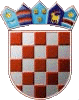 REPUBLIKA HRVATSKAKRAPINSKO-ZAGORSKA ŽUPANIJAOPĆINA STUBIČKE TOPLICEJEDINSTVENI UPRAVNI ODJELNAZIV PONUDITELJAADRESA PONUDITELJA„NABAVA USLUGE IZRADE IZMJENA I DOPUNA PPUO“Ev. br. 13/2018.„NE OTVARAJ“OPĆINA STUBIČKE TOPLICEViktora Šipeka 1649244 STUBIČKE TOPLICEUgovor o izradi V. izmjena i dopuna Prostornog plana uređenja Općine Stubičke Toplice sufinanciran je sredstvima Europske unije – Europski poljoprivredni fond za ruralni razvoj.Udio sufinanciranja: 85% EU, 15% RH